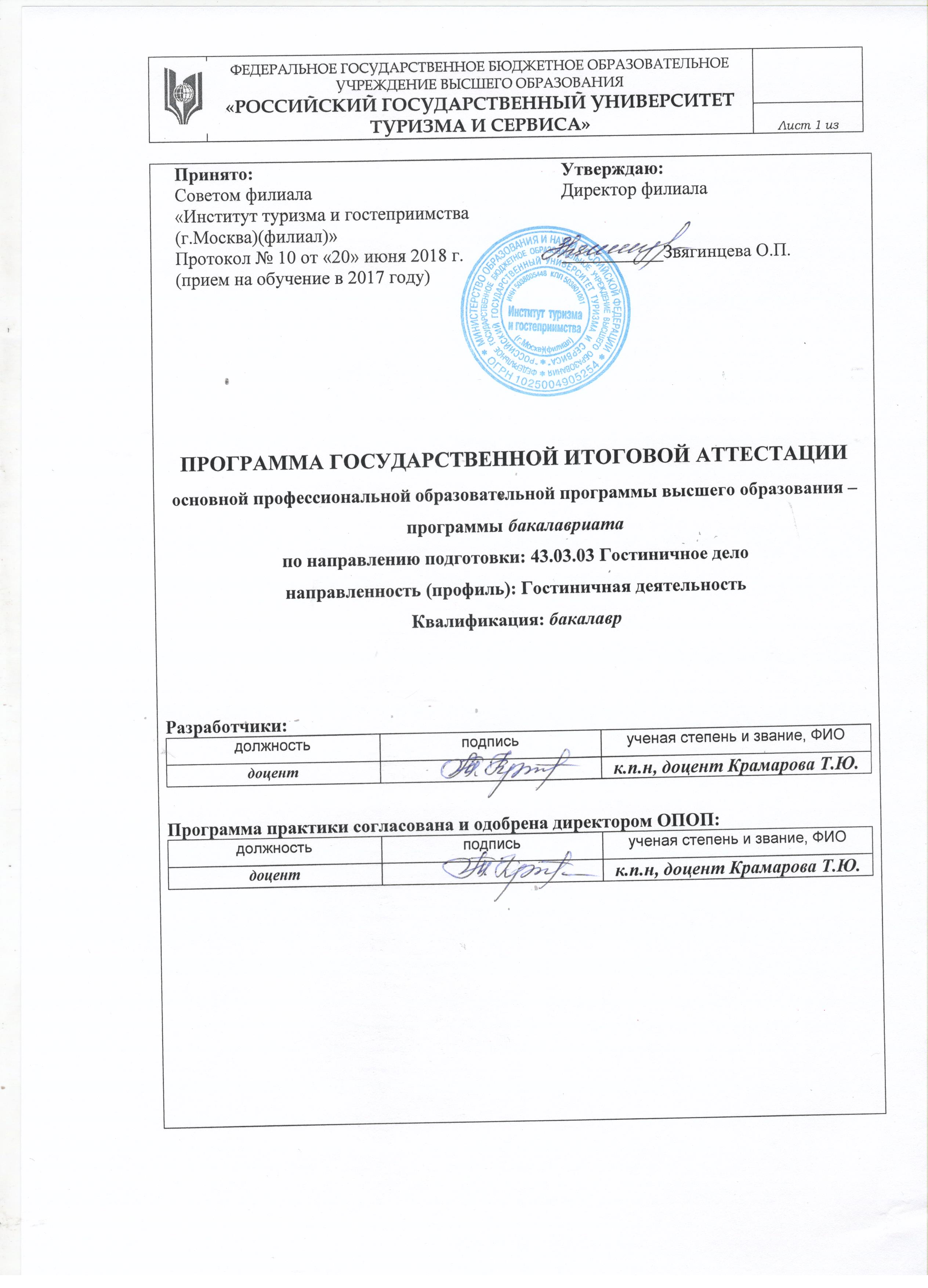 Общие сведенияПрограмма государственной итоговой аттестации (далее – «Программа») определяет порядок проведения государственной итоговой аттестации по основной образовательной программе высшего образования – программе бакалавриата по направлению подготовки: Код и Наименование, направленность (профиль):  43.03.03 Гостиничное дело, направленность (профиль) – Гостиничная деятельность.Настоящая Программа государственной итоговой аттестации составлена в соответствии с «Порядком проведения государственной итоговой аттестации по образовательным программам высшего образования – программам бакалавриата, программам специалитета и программ магистратуры», утвержденным Ученым советом РГУТИС (протокол № 1 от 31.08.2017 г.).Формы проведения государственной итоговой аттестацииГосударственная итоговая аттестация обучающихся проводится в форме сдачи государственного экзамена и защиты выпускной квалификационной работы, вид ВКР: бакалаврская работа.Выпускная квалификационная работа представляет собой выполненную обучающимся (несколькими обучающимися совместно) работу, демонстрирующую уровень подготовленности выпускника к самостоятельной профессиональной деятельности.Государственный экзамен проводится по нескольким дисциплинам и (или) модулям образовательной программы, результаты освоения которых имеют определяющее значение для профессиональной деятельности выпускников. Государственный экзамен проводится устно или письменно.Государственная итоговая аттестация проводится в форме контактной работы и в форме самостоятельной работы обучающихся.Контактная работа включает в себя:  групповые консультации, индивидуальную работу обучающихся с преподавателем по подготовке ВКР, аттестационные испытания государственной итоговой аттестации.Общая трудоемкость государственной итоговой аттестации составляет 9 зачетных единиц, 324 часа, включая контактную работу. Методические указания по выполнению выпускной квалификационной работы (ВКР)Перечень компетенций, оценка освоения которых проводится в процессе выполнения и защиты ВКРПеречень тем для выпускной квалификационной работы: Анализ технологических процессов гостиничного предприятия и разработка предложений по контролю качества услуг в соответствии с требованиями системы классификацииАнализ результатов деятельности и разработка мероприятий по совершенствованию гостиничного предприятияАнализ форм и методов контроля бизнес-процессов департаментов (служб, отделов) гостиничного комплексаВыявление проблем в системе контроля деятельности департаментов  (служб, отделов) гостиничного комплекса Анализ форм и методов контроля стандартов обслуживания департаментов (служб, отделов) гостиничного комплексаОпределение уровня эффективности деятельности департаментов (служб, отделов) гостиничного комплекса Разработка методов стимулирования и повышения мотивации подчиненных, обеспечения их лояльностиУправление конфликтными ситуациями в службе приема и размещения гостиничного комплексаОрганизация контроля соблюдения технических и санитарных условий работы структурных подразделенийТехнические и технологические инновации в гостиничном бизнесеСовершенствование технологии  продаж в гостиничных комплексах (на примере конкретной гостиницы)Ревенью менеджмент в гостиничном бизнесеОптимизация затратной части в отелеСовершенствование методов контроля и предотвращения хищений в гостиничных комплексахСовершенствование системы автоматизации управления гостиничным комплексомМеханизмы увеличения наполняемости объектов гостеприимства в период после проведения спортивно-массовых и культурных мероприятий (на примере конкретной  гостиницы)Анализ особенностей гостиничной деятельности в курортной отрасли (на примере курортной гостиницы)Разработка и реализация механизмов продвижения российских гостиниц и иных средств размещения на зарубежном рынке (на примере конкретной гостиницы)Исследование проблемы участия гостиниц в процедуре классификации (на примере конкретной гостиницы)Исследование проблем развития хостелов и иных бюджетных средств размещения в регионах и способы их решения (на примере конкретного средства размещения, сети хостелов)Исследование инновационных технологий в гостиничном секторе и оценка эффективности их использования (на примере конкретной гостиницы)Анализ современных мировых инноваций в индустрии гостеприимства и возможность их применения (на примере конкретной гостиницы)Исследование потенциала туристского, делового кластера с позиции создания и организации гостиничного комплексаАнализ и определение потенциала развития гостиниц в малых городах России (на примере конкретного средства размещения)Разработка рекомендаций по совершенствованию гостиничных услуг для лиц с ограниченными возможностямиИзучение зарубежного   опыта создания и функционирования необычных средств размещения и разработка рекомендаций по его применению в Российской Федерации Изучение опыта создания и развития дополнительных услуг в средствах размещения (на примере отдельных средств размещения, гостиничных цепей, регионов мира и пр.).Особенности создания и функционирования средства размещения в качестве аттрактора туристского комплексаРазработка дополнительных услуг для туристов, посещающих территорию с определёнными целями (на примере отдельной территории и средства размещения)Разработка рекомендаций по подготовке средства размещения к классификации (на примере средства размещения)Анализ и  совершенствование взаимодействия средства размещения с ОТА (на примере средства размещения)Разработка мероприятий по подготовки средства размещения к сертификации по нормам «халяль»Разработка мероприятий по подготовки средства размещения к сертификации по нормам «кашрута»Разработка мероприятий по подготовки средства размещения к  получению сертификата «Green Key»Оценка эффективности программы China Friendly для гостиниц, включённых в неёМаркетинг организации – средства размещения (название, логотип, слоган, имидж, бренд)Разработка бренд-бука для коллективного средства размещенияРазработка концепции создания средства размещения, а также его услуг с учётом этнических особенностей территорииХарактеристика состояния и тенденции развития средств размещения (на примере отдельных видов средств размещения или территориальных зон)Анализ влияния конкурсов профессионального мастерства на качество и конкурентоспособность средств размещения (на примере отдельного конкурса и средства размещения)Предложения по разработке сервиса службы батлеров в гостиницеФормирование положительного имиджа загородного средства размещения, как места семейного отдыха / корпоративных деловых мероприятий / программ выходного дняРазработка рекомендаций по применению мобильных приложений в гостиничном сектореРазработка рекомендаций по работе с жалобами и негативными отзывами гостей через системы бронирования ОТАРазработка рекомендаций по формированию креативных мероприятий гостиничного комплексаОсобенности создания положительного имиджа в глазах потребителей для  санатория / пансионата  / дома отдыхаРазработка  программ социального туризма совместно со  средствами  размещенияРазработка рекомендаций по формированию и применению программы лояльности на гостиничном предприятииРазработка предложений по совершенствованию службы  хаускипинга гостиничного комплекса  Разработка мероприятий по организации выставочной деятельности гостиничного комплексаИсследование роли коллективных средств размещения в программах развития отдельных видов устойчивого туризма и оценка перспектив  сотрудничестваОценка влияния запрещающих и регламентирующих законов на потребителей гостиничных услуг и предложения по снижению негативного эффекта от их введенияИсследование возможностей краудсорсинговых инициатив поисковых систем для продвижения средства размещения в сети ИнтернетРазработка комплекса мер по привлечение пользователей на сайт отеля и оценка эффективности предложенных мероприятийРазработка концепции Eco-friendly для гостиничных комплексовРазработка креативной концепции отеля «Kids free»Разработка рекомендаций по формированию  программ для корпоративных клиентов гостиничного комплексаРазработка рекомендаций по внедрению и адаптации стандарта меню Healthy Meal Standard (HMS) в практику ресторанной службы гостиницыИсследование влияния роли ресторанной службы на репутацию гостиничного комплексаРазработка рекомендаций по управлению репутацией гостиничного комплекса Разработка концепции гостиничного сервиса / услуги на основе технологий «Дополнительной реальности»Анализ системы управления пожарной безопасностью в гостинице и предложения по её совершенствованиюАнализ лучших практик получения WOW-эффекта и его применение для гостиничного комплекса  Разработка рекомендаций по организации детского отдыха в гостиничном комплексе Анализ перспективы гостиничных проектов, ориентированных на пожилых людейАнализ мировых практик организации новых форматов питания в гостиницах и обоснование оптимальной модели работы подобного формата для отечественной гостиницыПО ЗАКАЗАМ ОТ ПРЕДПРИТИЙРазработка комплекса мероприятий продвижения  в социальных сетях гостиничного комплексаРазработка программы «Тайный гость» для контроля качества обслуживания гостиничного комплекса Проект мероприятий по совершенствованию и оптимизации технологий продаж услуг гостиничного комплексаПроект мероприятий по совершенствованию контента Web-сайта гостиничного комплексаПроект мероприятий по разработке и поддержанию партнёрских программ средства размещения на рынке B2B, B2C, B2GПроект мероприятий по разработке стратегических совместных проектов и программ гостиничных предприятий с представителями смежных отраслей (туризм, транспорт, питание, финансы и пр.)Проект мероприятий по совершенствованию оздоровительных программ  гостиничного комплексаПроект мероприятий по совершенствованию функционирования службы питания гостиничного комплексаПроект мероприятий по совершенствованию анимационных услуг гостиничного комплексаПроект мероприятий по совершенствованию бизнес услуг гостиничного комплексаПроект мероприятий по брендингу (ребрендингу) гостиничного комплексаПроект мероприятий по организации PR-мероприятий для гостиничного комплекса  Проект программ анимационного обслуживания для гостиничного комплексаПроект рекламной кампании для гостиничного комплексаПроект мероприятий по формированию фирменного стиля для гостиничного комплексаПроект мероприятий для формирования корпоративной культуры для гостиничного комплексаПроект мероприятий по формированию программ обучения стрессоустойчивости персонала гостиничного комплексаПроект выстраивания стратегического партнёрства гостиничного предприятия с аутсорсинговыми / аутстаффинговыми компаниямиПроект разработки концепции для бутик-отеля / отдельных услугПроект разработки концепции для дизайн-отеля / отдельных услугПроект разработки концепции для luxury-отеля / отдельных услугПроект разработки концепции для хостелаПроект разработки концепции для мотеляПроект концепции формата неординарной гостиницы или иного средства размещенияПроект концепции инновационных дополнительных услуг в гостиничном комплексеПроект рекламной кампании для санатория / пансионата / курортной гостиницы  / дома отдыхаРазработка мероприятий по повышению привлекательности гостиницы для семейного отдыхаРазработка мероприятий по повышению привлекательности гостиницы для корпоративных клиентов Проект мероприятий по разработке twitter, facebook и Instagram стратегий для повышения посещений сайта отеляРазработка концепции создания  туристско-гостиничного комплекса на территории тематического (культурно-исторического) парка Разработка концепции развития  и мероприятий по продвижению гостиничного комплексаПроект  event-мероприятий для загородной гостиницыРазработка концепции создания средства размещения с учётом культурно-исторических особенностей территорииРазработка концепции развития  и мероприятий по продвижению эко- гостиницыВид ВКР- ВКР бакалавраТребования к структуре и содержанию ВКР Структура выпускной квалификационной работы должна соответствовать утвержденному научным руководителем плану и, как правило, состоять из следующих частей: титульного листа, здания на ВКР, реферата, оглавления, введения, обозначений и сокращений, основной части (глав и параграфов), заключения, списка использованной литературы, приложений. Общий объем выпускной квалификационной работы – 45 страниц.Требования к оформлению выпускной квалификационной работы:размер бумаги – А4;поля: левое – , правое – , верхнее – , нижнее – ;шрифт – 14, Times New Roman;межстрочный интервал – полуторный;отступ красной строки – ;выравнивание – по ширине;автоматическая установка переносов.Этапы выполнения и представления в государственную аттестационную комиссию выпускной квалификационной работы:Порядок защиты выпускной квалификационной работы определяется в соответствии с «Порядком проведения государственной итоговой аттестации по образовательным программам высшего образования – программам бакалавриата, программам специалитета и программ магистратуры», утвержденным Ученым советом РГУТИС (протокол № 1 от 31.08.2017 г.).Критерии выставления оценок (соответствия уровня подготовки выпускника требованиям ФГОС ВО) на основе выполнения и защиты  квалификационной работыОпределяется общая оценка с учётом теоретической подготовки студента, качества выполнения и оформления ВКР, убедительности обучающегося при ее защите.  ГЭК отмечает новизну и актуальность темы, степень научной проработки, практическую значимость результатов ВКР, при этом руководствуются рейтинговой системой оценивания.При оценивании учитываются показатели и критерии оценивания компетенций, описание шкал оценивания (раздел 2 ФОС ГИА): по каждому показателю выставляются от 2 до 5 баллов; максимальное количество баллов – 80от 0 до 20 баллов обучающийся получает в результате комплексной оценки ВКРКритерии комплексной оценки ВКР и ее защитыПри этом каждый член комиссии ГЭК в процессе защиты студента выставляет по соответствующим критериям собственные оценки (баллы), что позволяет объективно вывести итоговую сумму баллов. Переведя полученную сумму баллов в традиционную четырехбалльную шкалу, член комиссии имеет свою оценку конкретной ВКР. Во время закрытого заседания ГЭК определяется средняя арифметическая оценка между всеми членами комиссии и определяется ее итоговое значение для конкретной ВКР. Студенту, не защитившему ВКР в установленный срок по уважительной причине, подтвержденной документально, может быть продлен срок обучения до следующего периода работы ГЭК, но не более чем на 3 года. Для этого обучающемуся необходимо подать личное заявление с приложенными к нему документами, подтверждающими уважительность причины.Методические указания по подготовке к государственному экзаменуПеречень компетенций, оценка освоения которых проводится в процессе государственного экзаменаПеречень вопросов государственного итогового экзамена:Роль и значение туризма в мировой экономике. Инфраструктура индустрии туризма и гостеприимства Понятие и структура туристского потенциала региона. Интегральная оценка устойчивого туристского потенциалаСоциально-экономические ресурсы туризма и гостеприимства и особенности их оценивания с точки зрения устойчивости. Экономическая оценка туристских ресурсов и условий  потенциала Туристско-рекреационная нагрузка на ландшафтные комплексы при формировании гостиничных продуктов и реализации гостиничных услуг (понятие, оценка, управление и нормирование)Организация и технологии туристской  деятельности. Роль инновационных технологий в развитии туризмаОрганизация и технологии деятельности транспортных предприятий при оказании туристских услуг Виды и тенденции развития туризма  во взаимосвязи с развитием туристско-гостиничных комплексов Культурно-познавательный туризм и его значение для развития гостиничных комплексов. Особенности оценки культурно-исторических ресурсов Деловой туризм и его значение для развития гостиничных комплексов.Экологический и агротуризм и их роль в развитии гостиничных комплексовОздоровительный туризм и ресурсы для его развития гостиничных комплексовГосударственное регулирование индустрии туризма и гостеприимства за рубежом. Федеральные и региональные целевые программы развития индустрии туризма и гостеприимстваОрганизация и технологии деятельности предприятий питания, инновационные технологии в деятельности предприятий питанияИнформационное обеспечение туристской деятельностиТехнология и организация внутреннего, въездного, выездного туризмаПсихофизиологические и эргономические основы безопасности. Защита человека и среды обитания от вредных и опасных факторов природного, антропогенного и техногенного происхожденияЧрезвычайные ситуации основные понятия и определения. Классификация чрезвычайных ситуацийУстойчивое, ответственное и экологичное ресурсопользование и ресурсосбережение.Ресурсосберегающие технологии и инновации в гостиничном бизнесеМежрелигиозные и межконфессиональные коммуникацииОсновы психологии деловых коммуникаций. Психологические аспекты переговорного процесса. Стратегии управления конфликтом. Управление эмоциональным состоянием в конфликте Особенности взаимодействия с «трудными» клиентами. Приведите практические примерыТребования, предъявляемые к профессиональному поведению работника контактной зоны. Культура общения с потребителями гостиничных услугПраво потребителя на безопасность услуги (ФЗ № 2300-1 «О защите прав потребителей») О практике рассмотрения судами дел о защите прав потребителейМеждународная и межгосударственная стандартизация Межгосударственные стандарты стран СНГ в России. Международные стандарты серии ISO 9000, ХАССП и использование их в гостиничном сервисе Инновационная стратегия предприятий. Классификация инновационных стратегийКреативность как основа инновации: виды, технологии, свойства креативности. Креативность в гостиничном бизнесеОсновные нормативные акты, регламентирующие порядок учреждения юридических лиц. Порядок ликвидации юридических лицПроцедуры банкротства, применяемые к должнику (правовые последствия, наступающие при введении каждой процедуры)Определение и  существенные условия договора аутсорсинг (горничных, официантов). Перечислите существенные условия договора на услуги (аудит, безопасность, юридическое сопровождение)Экономические результаты предпринимательской деятельности  и ее налогообложениеОценка эффективности результатов деятельности предприятийЭтапы организации процесса бизнес-планирования в гостиничной деятельности. Методика разработки бизнес- плана предприятия индустрии гостеприимстваМетодикой расчета  показателей разделов бизнес-плана  предприятия гостиничной индустрии. Точка безубыточностиОпределение и анализ затрат гостинично-ресторанного предприятия Разработка маркетинговой стратегии гостиничного предприятияФункции менеджмента гостиничной индустрии Методы управления в менеджменте по характеру отношенийСоциально-психологические аспекты менеджмента. Организация контроля за деятельностью подчиненныхСущность метода SWOT-анализа при обследовании сильных и слабых сторон организацииОрганизационная структура управления в гостиничной индустрии. Этапы и принципы проектирования организационных структурСтили управления и их особенностиМетоды аттестации персонала. Мотивация и стимулирование трудаСущность, функции и элементы организационной культуры Управление организационной  культурой. Роль командной работы в организации.Коммуникации в системе управления. Межличностные и организационные барьеры в коммуникациях, способы их преодоления. Классификация гостиниц и других средств размещения. Типология гостиниц и других средств размещения Сущность и организационные вопросы проведения добровольной сертификации услуг в сфере туризма и гостеприимства: кашрут, халяль, экологизация; бизнес-отель и пр.Принципы и функции маркетинга. Маркетинговая средаМаркетинговое исследование гостиничного рынка. Сегментирование и позиционирование. Основы брендинга. Формирование всех элементов брендаЦена и ценовая политика в маркетингеМетоды продвижения гостиничного продукта, в том числе  с использованием информационных и коммуникативных технологийХарактеристики АСУ гостинично-ресторанных комплексовСлужба питания гостиничного предприятия Организация работы заготовочных, доготовочных и специализированных  цехов. Оборудование, нормы оснащенияОсобенности организации работы предприятий питания гостиницы. Требования к персоналу.Виды услуг питания в гостиничных предприятиях.  Виды завтраков. Формы и методы обслуживания.Особенности обслуживания питанием  в гостиничных номерахОсобенности организации обслуживания массовых мероприятий (прием заказа, подготовка к проведению, обслуживание). Особенности обслуживания отдельных видов банкетовОсобенности организации питания специальных контингентов. Учет национальных, религиозных традиций при организации питания туристовМаркетинг услуг питанияХарактеристика документооборота, сопровождающего взаимоотношения между гостиницей  и туристомМеждународные правила гостиничных услуг. Правила предоставления гостиничных услуг в Российской Федерации. Понятия: «Гостиница», «Потребитель», «Исполнитель».Классификация средств размещения ВТО. Система классификации гостиниц в РФ.  Требования, предъявляемые к гостиницам при аттестацииЧетыре этапа в цикле обслуживания гостя. Функции и технология деятельности службы бронирования Типы бронирования. Порядок взимания платы за бронирование по «Правилам предоставления гостиничных услуг в РФ». Функции и технология деятельности службы приема и размещения гостей. Технологии обслуживания. Основные должностные обязанности Reception desk managerКвалификационные требования к персоналу службы приёма и размещения. Этикет     поведения работников индустрии гостеприимстваОсновные функции регистратора. Процедура приёма и размещения гостей. Порядок   регистрации в гостиницах  граждан РФ и СНГПорядок приёма и регистрации иностранных граждан. Журнал регистрации иностранных паспортовПорядок расчёта оплаты за проживание в гостиницах в соответствии с  «Правилами  предоставления  гостиничных услуг в РФ».Организации работы Housekeeping её место, роль и значение в деятельности отеля. Взаимодействие службы Housekeeping со службой приёма и размещенияТехнология уборки номерного фонда отеля. Технология выполнения различных видов уборочных работСистемы безопасности гостей и их имущества, организация хранения ценных вещей.Цена в комплексе маркетинга предприятия индустрии гостеприимства. Внешние факторы ценообразования. Тарифы на проживание и виды скидок в гостиницахСреднесуточная стоимость номера. Показатели загрузки отеляПроцедура выезда гостя. Технология оплаты за проживание, за дополнительные услуги. Взимание платы за порчу или утерю клиентами имущества отеля.Технология работы с гостями гостиницы, имеющими ограниченные физические возможностиОхрана труда, техника безопасности, правила пожарной безопасностиСовременное состояние и тенденции развития гостиничной индустрииКонкурентоспособность российского туристского и  гостиничного продуктаФормы управления гостиницами. Франчайзинг в гостеприимстве (преимущества и недостатки работы по договору франшизы).  Особенности и виды гостиничного продукта. Характеристика и особенности гостиничных услугНормативные основы качества обслуживания. Задачи и процедура сертификация услуг гостиницВнутренний и внешний контроль качества гостинично-ресторанного обслуживанияФункции инженерно-технической службы. Система планово-предупредительного ремонтаФункции службы безопасности. Технологии обеспечения безопасности в гостиницеИнновационные технологии в организации анимационной деятельности, ивент – мероприятий Инновационные технологии в организации корпоративных мероприятий и тимбилдингаСовременные гостиничные концепцииОбщие требования, предъявляемые к проектированию туристско-гостиничного комплексаОсновы проектирования материально-технического оснащения туристско-гостиничного комплексаОсновное технологическое оборудование гостиницРекомендации и требования к гостиничной мебели Инженерно-техническое оборудование гостиниц и его соответствие требованиям системы классификацииОсновы разработки технического задания на оснащение гостиницыТребование к оснащению инфраструктуры гостиниц и  номеров гостей с ограниченными возможностямиТехнико-экономическое обоснование проекта туристско-гостиничного комплексаПодготовка документации к открытию ГК. Порядок ввода гостиницы в эксплуатациюПорядок проведения государственного экзамена определяется в соответствии с «Порядком проведения государственной итоговой аттестации по образовательным программам высшего образования – программам бакалавриата, программам специалитета и программ магистратуры», утвержденным Ученым советом РГУТИС (протокол №1 от 31.08.2017 г.).Для проведения государственного экзамена приказом ректора образуется государственная экзаменационная комиссия (ГЭК. Государственный экзамен проводится на открытом заседании ГЭК с участием не менее 2/3 ее состава, при обязательном присутствии председателя комиссии или его заместителя. Условия проведения государственного экзамена (форма, количество контрольных вопросов, продолжительность экзамена) доводятся до сведения выпускников не позднее, чем за месяц до начала государственного экзамена. Государственный экзамен проводится в устной форме по билетам, заранее подготовленным на основе примерных вопросов. В билет включается не менее двух теоретических вопросов.Экзамен проводится в аудитории, которая заранее определяется Учебным управлением ФГБОУ ВО РГУТиС и готовится профессорско-преподавательским составом. В аудитории оборудуются места для членов ГЭК, секретаря комиссии и индивидуальные места для студентов. Комиссия создает на экзамене торжественную, спокойную, доброжелательную и деловую обстановку. Обеспечение проведения государственного экзамена К началу экзамена в аудитории должны быть подготовлены: приказ о составе государственной экзаменационной комиссии; экзаменационные билеты; сведения о выпускниках, сдающих экзамены, подготовленные в деканате института (информация об успеваемости за весь период обучения по всем дисциплинам учебного плана с выведением среднего балла по результатам всего обучения); зачетные книжки; список студентов, сдающих экзамен; протоколы сдачи экзамена; бумага со штампом ФГБОУ ВО «РГУТиС»; экзаменационная ведомость для выставления оценок за ответы студентам, сдающим государственный экзамен. Последовательность проведения государственного экзамена Последовательность проведения экзамена можно представить в виде трех этапов: 1. Начало экзамена. 2. Заслушивание ответов. 3. Подведение итогов экзамена. Начало экзамена В день работы ГЭК перед началом экзамена студенты-выпускники приглашаются в аудиторию, где Председатель ГЭК: знакомит присутствующих и экзаменующихся с приказом о создании ГЭК, зачитывает его и представляет экзаменующимся состав ГЭК персонально; вскрывает конверт с экзаменационными билетами, проверяет их количество и раскладывает на специально выделенном для этого столе; дает общие рекомендации экзаменующимся по подготовке ответов на вопросы билета, а также при ответах на дополнительные вопросы в устной форме; студенты учебной группы покидают аудиторию, а студенты, оставшиеся в соответствии со списком очередности по сдаче экзамена выбирают билеты, называют их номера и занимают свободные индивидуальные места за столами для подготовки ответов. Длительность подготовки студентов к ответу по билету – 45 минут. Экзамен проводится в устной форме, однако студентам рекомендуется сделать краткие записи ответов на специально подготовленных листах со штампами. На все вопросы студент готовит письменный конспективный ответ на представленных ему листах бумаги со штампом Высшей школы (Института). Письменные ответы делаются в произвольной форме. Это может быть развернутый план ответов, статистические данные, точные формулировки нормативных актов, схемы, позволяющие иллюстрировать ответ, и т.п. Письменный ответ может быть использован студентом в случае подачи апелляции. Для ответа на вопросы экзаменационного билета и на дополнительные вопросы в целом каждому студенту отводится примерно 20-30 минут. Выпускник должен четко формулировать ответы на вопросы билета; ответы желательно проиллюстрировать конкретной практической информацией. Право выбора порядка ответа предоставляется экзаменующемуся студенту. Заслушивая ответы каждого экзаменующегося, комиссия подводит краткий итог ответа, проставляет соответствующие баллы в оценочный лист в соответствии с рекомендуемыми критериями. Ответивший студент сдает свой письменный ответ по экзаменационному билету и билет секретарю ГЭК. Подведение итогов После ответа последнего студента ГЭК под руководством Председателя проводит обсуждение и выставление оценок. Решения принимаются простым большинством голосов членов комиссии, участвующих в заседании. При равном числе голосов голос председателя является решающим. Члены комиссии имеют право на особое мнение по оценке ответа отдельных студентов. Оно должно быть мотивированным и вносится в протокол. Одновременно формулируется общая оценка уровня теоретических и практических знаний экзаменующихся, выделяются наиболее грамотные и компетентные ответы, оценивается сформированность компетенций. Результат государственного экзамена определяется дифференцированно оценками «отлично», «хорошо», «удовлетворительно», «неудовлетворительно», которые объявляются в тот же день (устный экзамен) после оформления в установленном порядке протоколов заседаний ГЭК.Объявление итогов Все студенты, сдававшие государственный экзамен, приглашаются в аудиторию, где работает ГЭК. Председатель комиссии или его заместитель подводит итоги сдачи государственного экзамена и оглашает оценки студентам, отмечает лучших студентов, высказывает общие замечания. Пересдача государственного экзамена на повышенную оценку запрещается. Выпускник, получивший неудовлетворительную оценку по государственному экзамену, не допускается к защите ВКР.Критерии выставления оценок (соответствия уровня подготовки выпускника требованиям ФГОС ВО) по результатам государственного экзаменаШкала оцениванияПеречень рекомендуемой литературы для подготовки к государственному экзаменуАвдеев В. В. Работа с командой: психологические возможности. Практикум.: Для самостоятельной работы над оптимизацией совместной деятельности / В.В. Авдеев. - М.: КУРС: НИЦ ИНФРА-М, 2013. - ЭБС Znanium.com Режим доступа: http://znanium.com/bookread.php?book=411008Балашов А. П. Теория менеджмента: Учебное пособие / А.П. Балашов. - М.: Вузовский учебник: НИЦ ИНФРА-М, 2014. - 352 с. - ЭБС Znanium.com. Режим доступа: http://znanium.com/bookread.php?book=406197Баумгартен Л. В. Менеджмент в туристской индустрии: Учебник / Баумгартен Л.В. - М.: Вузовский учебник, НИЦ ИНФРА-М, 2016. - 236 с.: - ЭБС Znanium.com. Режим доступа: http://znanium.com/bookread2.php?book=536346Быстров С.А. Организация гостиничного дела: Учебное пособие / С.А. Быстров. - М.: Форум, НИЦ ИНФРА-М, 2016.  Режим доступа http://znanium.com/catalog.php?bookinfo=529356ГОСТ Р 50644-2009 Туристские услуги. Требования по обеспечению безопасности туристовГОСТ Р 51185-2008 Туристские услуги. Средства размещения. Общие требованияГОСТ Р 52887-2007 Услуги детям в учреждениях отдыха и оздоровленияГОСТ Р 53423-2009 (ИСО 18513:2003) Туристские услуги. Гостиницы и другие средства размещения туристов. Термины и определенияГОСТ Р 53522-2009 Туристские и экскурсионные услуги. Основные положения ГОСТ Р 53997-2010 Туристские услуги. Информация для потребителей. Общие требованияГОСТ Р 53998-2010 Туристские услуги. Услуги туризма для людей с ограниченными физическими возможностями. Общие требованияГОСТ Р 54599-2011 Услуги средств размещения. Общие требования к услугам санаториям, пансионатов, центров отдыха.ГОСТ Р 54606 – 2011 «Услуги малых средств размещения. Общие требования»Гомилевская Г.А.  Экономика и предпринимательство в сервисе и туризме : учебник /., Т.В. Терентьева, А.С. Квасов. — М. : РИОР : ИНФРА-М, 2018 Режим доступа http://znanium.com/catalog.php?bookinfo=915495 Грибов В. Д. Экономика предприятия: Учебник. Практикум / В.Д. Грибов, В.П. Грузинов. - 5-e изд., перераб. и доп. - М.: КУРС: НИЦ Инфра-М, 2013. - 448 с. - ЭБС http://znanium.com/bookread.php?book=365709  Дмитриева Н.В. Гостиничный менеджмент: Учебное пособие / Н.А. Зайцева, С.В. Огнева, Р.Н. Ушаков. - М.: Альфа-М: НИЦ ИНФРА-М, 2015. Режим доступа http://znanium.com/catalog.php?bookinfo=473497 Зайцева Н. А. Менеджмент в сервисе и туризме: Учебное пособие/Зайцева Н. А., 3-е изд., доп. - М.: Форум, НИЦ ИНФРА-М, 2016. - 368 с. - ЭБС Znanium.com. Режим доступа: http://znanium.com/bookread2.php?book=518080Зайцева Н.А. Управление персоналом в гостиницах: Учебное пособие / Н.А. Зайцева. - М.: Форум: НИЦ ИНФРА-М, 2013. - http://znanium.com/catalog/product/416128 Иванова И.С. Этика делового общения: Учебное пособие / - 3-e изд., испр. и доп. - М.: НИЦ ИНФРА-М, 2014 режим доступа http://znanium.com/catalog.php?bookinfo=417747Казакова Н.А. Финансовая среда предпринимательства и предпринимательские риски: Учебное пособие. - М.: ИНФРА-М, 2013. - 208 с. http://znanium.com/bookread2.php?book=212808 Кнышова Е.Н. Менеджмент гостеприимства: учеб. пособие для студентов вузов / Е. Н. Кнышова, Ю. М. Белозерова. - М.: ФОРУМ: ИНФРА-М, 2010. - http://znanium.com/catalog/product/204348 Конфликтология: Учебник / А.Я. Кибанов, И.Е. Ворожейкин и др.; Под ред. А.Я. Кибанова; Гос. Универ. Управл. - 2-e изд., перераб. и доп. - М.: НИЦ Инфра-М, 2014. - 301 с.: http://znanium.com/bookread.php?book=405091Коротков Э. М. Практический менеджмент: Уч. пос. / Э.М. Коротков, М.Б. Жернакова, О.Н. Александрова; Под общ. ред. Э.М. Короткова. - М.: ИНФРА-М, 2015. - 330 с. - ЭБС Znanium.com. Режим доступа: http://znanium.com/bookread.php?book=468883Лапуста М. Г. Предпринимательство: учебник. М.: ИНФРА-М, 2017. 384 с. http://znanium.com/bookread2.php?book=774327Липсиц И. В. Экономика: Учебник для студентов вузов - М.: Магистр, НИЦ ИНФРА-М, 2016. -  http://znanium.com/catalog/product/550145 Мандель, Б. Р. Психология личности [Электронный ресурс]: Учеб. пособие. - М.: Вузовский учебник; ИНФРА-М, 2014. – 236 http://znanium.com/bookread.php?book=444530Мазилкина Е. И Организация продаж гостиничного продукта: Учебное пособие/Мазилкина Е. И. - М.: Альфа-М, НИЦ ИНФРА-М, 2016  Режим доступа http://znanium.com/catalog.php?bookinfo=519133 Можаева Н. Г. Можаева Н.Г., Камшечко М.В. Индустрия гостеприимства: практикум / Н.Г. Можаева, М.В. Камшечко. М.: ФОРУМ : ИНФРА-М, 2016. 120 с http://znanium.com/bookread2.php?book=545512 Можаева, Н.Г. М74 Гостиничный сервис: учебник / Н.Г. Можаева, Г.В. Рыбачек. - М.: Альфа-М : ИНФРА-М, 2013. - Режим доступа http://znanium.com/catalog/product/415579 Наумов В.Н.  Поведение потребителей: Учебное пособие / В.Н. Наумов. - М.: НИЦ ИНФРА-М, 2014. - http://znanium.com/catalog.php?bookinfo=439646Приказ от 2014 г. N 1215 «Об утверждении порядка классификации объектов туристской индустрии, включающих гостиницы и иные средства размещения, горнолыжные трассы, пляжи». Резник С. Д. Организационное поведение: Учебник / С.Д. Резник. - 4-e изд., перераб. и доп. - М.: НИЦ ИНФРА-М, 2015. - ЭБС Znanium.com Режим доступа:  http://znanium.com/bookread.php?book=467203Свириденко Ю.П. Сервисная деятельность: учебное пособие/Ю.П. Свириденко, В.В. Хмелев.- 2-е изд., испр. И доп.- М.: ИНФРА-М, 2017.- http://znanium.com/catalog/product/760143 Семеркова Л.Н. Технология и организация гостиничных услуг: Уч./ Л.Н. Семеркова, В.А.Белякова, Т.И. Шерстобитова и др. - М.: НИЦ ИНФРА-М, 2015.  Режим доступа http://znanium.com/catalog.php?bookinfo=473650 Скобкин С. С. С44 Практика сервиса в индустрии гостеприимства и туризма : учеб. пособие / С. С. Скобкин. — М. : Магистр : ИНФРА-М, 2014. — Режим доступа  http://znanium.com/catalog/product/468869 Скобкин С. С. Экономика предприятия в индустрии гостеприимства и туризма (ИГиТ): Учебное пособие. М.: Магистр, ИНФРА-М Издательский Дом, 2017. - 432 с. http://znanium.com/bookread2.php?book=858241Шмелева А. Н. Прикладные аспекты менеджмента качества: Монография / Шмелева А.Н. - М.:НИЦ ИНФРА-М, 2016. - 84 с. - ЭБС Znanium.com. Режим доступа: http://znanium.com/bookread2.php?book=556000Интернет-ресурсы:ЭБС znanium.comЭлектронная библиотечная система Book.ru: http://www.book.ru/http://hotelexecutive.ruhttp://hotelier.pro http://www.frontdesk.ru http://www.gks.ru/ - официальный сайт Федеральной службы государственной статистикиhttp://www.hospitality.ruhttp://www.hotelline.ru http://www.minfin.ru – официальный сайт Министерства финансов РФhttp://www.nalog.ru - официальный сайт Федеральной налоговой службыhttp://www.russiatourism.ru/ - официальный сайт Ростуризма http://www.stroimhotel.ru 4.6. Перечень программного обеспечения, современных профессиональных баз данных и информационных справочных системам Microsoft Windows Microsoft Office База данных государственной статистики Федеральной службы государственной статистики http://www.gks.ru/wps/wcm/connect/rosstat_main/rosstat/ru/statistics/ База социологических данных Всероссийского центра изучения общественного мнения https://wciom.ru/database/  – Материально-техническая база, необходимая для осуществления государственной итоговой аттестации:Приложение 1Директору ВШТИГиД                                                            от студента гр.___________________________________________________________                                                                                                                                    (ФИО полностью)Заявление Прошу утвердить мне тему ВКР:__________________________________________________________________________________________________________________________________________________________________________(тема указывается полностью, без сокращений)Преддипломную практику буду проходить:_______________________________________________________________________________________________(указывается юридическое название компании, организации места прохождения)________________                                                                     _______________                   (дата)                                                                                                                                                   (подпись)Мои контакты:тел._____________________                                                          email:_____________________Приложение 2ФЕДЕРАЛЬНОЕ ГОСУДАРСТВЕННОЕ БЮДЖЕТНОЕ ОБРАЗОВАТЕЛЬНОЕ УЧРЕЖДЕНИЕ ВЫСШЕГО ОБРАЗОВАНИЯ«РОССИЙСКИЙ ГОСУДАРСТВЕННЫЙ УНИВЕРСИТЕТ ТУРИЗМА И СЕРВИСА» Высшая школа туризма, индустрии гостеприимства и дизайна                                                                                            Руководитель ООП               _________________ЗАДАНИЕна выпускную квалификационную работу Студенту  Ф.И.О. Тема ВКР: _____________________________________________________утверждена приказом по университету от «  »_____ 20__г.   № __1. Срок сдачи студентом законченной выпускной квалификационной работы на защиту «____»______________ 20__г.2. Исходные данные по проекту: перечисляются нормативно-правовые акты, другая документация, которая используется при написании выпускной квалификационной работы3. Содержание пояснительной записки:___________________________________4. Дата выдачи задания «  » ______  г.Руководитель__________________ Ф.И.О.                                                                                     (подпись)       Задание принял к исполнениюстудент__________________  Ф.И.О.                           (подпись)       Студент Ф.И.О. выполнил выпускную квалификационную работу и может быть допущен к защите Члены комиссии по предварительной защите ВКР_______________________________________ДатаПриложение 4 Отзыв руководителя о выпускной квалификационной работе студента (ки) ______________________________________________________ (фамилия, имя, отчество) На тему: __________________________________________________________ 1. Объем работы: количество страниц ____. Графическая часть ____ листов. 2. Цель и задачи ВКР: _______________________________________________ __________________________________________________________________ 3. Актуальность, теоретическая, практическая значимость темы исследования: ______________________________________________________ 4. Соответствие содержания работы заданию (полное или неполное): _______ 5. Основные достоинства и недостатки ВКР: ____________________________ __________________________________________________________________ 6. Степень самостоятельности и способности студента к исследовательской работе (умение и навыки искать, обобщать, анализировать материал и делать выводы): __________________________________________________________________ 7. Оценка деятельности студента в период выполнения ВКР (степень добросовестности, работоспособности, ответственности, аккуратности и т.п.): ______________________________________________________________ 8. Достоинства и недостатки оформления текстовой части, графического, демонстрационного, иллюстративного, компьютерного и информационного материала. Соответствие оформления требованиям стандартов: __________________________________________________________________ 9. Целесообразность и возможность внедрения результатов исследования __________________________________________________________________ 10. Характеристика проверки работы на объем заимствований (с указанием системы, используемой для проверки) ___________________________________ __________________________________________________________________ 11. Общее заключение и предлагаемая оценка квалификационной работы __________________________________________________________________ Руководитель ______________________________________________________ (фамилия, имя, отчество, должность, ученая степень, ученое звание) Дата: «___» _______________ 201__ г. Подпись: _________№ппСодержание компетенцийСодержание компетенцийСодержание компетенций№ппзнанияумениянавыки1ОК-1основы философских знаний для формирования мировоззренческой позицииспособность обосновать, используя основы философских знаний  концептуальную основу разработки гостиничного продукта аргументации и обоснование на основе базовых философских знаний концептуальной основы разработки гостиничного продукта 2ОК-2основные этапы и закономерности исторического развития общества  способность анализировать основные этапы и закономерности исторического развития общества  для формирования гражданской позицииаргументации в контексте разработки продукта профессиональной деятельности на основе базовых исторических знаний3ОК-3экономического обоснования проектирования инновационного гостиничного продуктаиспользовать основы экономических знаний при разработке гостиничного продукта  экономического обоснования проектирования инновационного гостиничного продукта4ОК-4основы правовых знаний в различных сферах жизнедеятельностиприменять нормативно-правовые документы при проектировании и осуществлении гостиничной деятельностинормативно-правового обоснования проектирования и реализации гостиничного продукта5ОК-5правила коммуникации в устной и письменной формах на русском и иностранном языках для решения задач межличностного и межкультурного взаимодействия во внутренней и внешней среде гостиничного предприятияэффективно осуществлять коммуникации в ситуациях профессионального общенияпрофессиональной коммуникации во внутренней и внешней среде гостиничного предприятия8ОК-6правила работы в коллективе толерантно воспринимать социальные, этнические, конфессиональные и культурные различияработать в коллективе, толерантно воспринимать социальные, этнические, конфессиональные и культурные различияэффективной коммуникации в трудовом коллективе, толерантно воспринимая социальные, этнические, конфессиональные и культурные различия7ОК-7возможности и направления профессионального и личностного саморазвитиярационально организовывать свою деятельность, составлять планы своего профессионального развитияорганизации себя для выполнения поставленной задачи, демонстрирует понимание необходимости профессионального и личностного развития8ОК-8методы и средства физической культуры для обеспечения полноценной социальной и профессиональной деятельностиподдерживать физический тонус при осуществлении профессиональной деятельностиздорового и активного образа жизни9ОК-9приёмы первой помощи, методы защиты в условиях чрезвычайных ситуацийразработать необходимые для обеспечения безопасности гостей в гостинице мероприятияприменения необходимых мер при наступлении ЧС, обеспечения безопасности гостей в гостинице10ПК-1основные принципы и технологии реализации маркетинговых коммуникаций при продвижении гостиничных услугприменять современные технологии для формирования и предоставления гостиничного продукта, соответствующего требованиям потребителей  применения современных технологий для формирования и предоставления гостиничного продукта, соответствующего требованиям потребителей11ПК-2 современные и новейшие  информационные и коммуникационные технологии, применяемые в гостиничном бизнесеприменять современные и новейшие  информационные и коммуникационные технологии при разработке и предоставлении гостиничных услугразработки и предоставления гостиничного продукта, в том числе в соответствии с требованиями потребителя, на основе новейших информационных и коммуникационных технологий12ПК-3методы определения и анализа затрат гостиничного предприятия и других средств размещенияопределить и проанализировать затраты гостиничного предприятия подготовки аналитических отчетов по затратам гостиничного предприятия; планирования потребностей департаментов (служб, отделов) в материальных ресурсах и персонале13ПК-4методы анализа и показатели  результатов деятельности функциональных подразделений гостиниц анализировать результаты деятельности функциональных подразделений гостиниц и других средств размещения, уровень обслуживания потребителей, делать соответствующие выводыподготовки аналитических отчетов: - оценка эффективности деятельности функциональных подразделений гостиничного комплекса;  -оценка соответствия качества выполняемых работ разработанным на предприятии регламентам и стандартам уровню обслуживания потребителя, делать соответствующие выводы14ПК-5содержание технологических процессов и должностных инструкций в гостиничной деятельностиконтролировать выполнение технологических процессов, должностных инструкций и стандартов обслуживания в гостиничной деятельностисовершенствования  работы персонала на основе модификации технологических процессов, должностных инструкций и стандартов обслуживания;  способности организации работ по подтверждению соответствия системе классификации гостиниц и других  средств размещения15ОПК-1методы решения стандартных задач профессиональной деятельности на основе информационной и библиографической культуры с применением информационно- коммуникационных технологий и с учётом основных требований информационной безопасности, использовать различные источники информации по объекту гостиничного продуктарешать стандартные задачи гостиничной деятельности на основе информационной и библиографической культуры с применением информационно- коммуникационных технологий и с учётом основных требований информационной безопасности, использовать различные источники информации по объекту гостиничного продуктарешения стандартных задач гостиничной деятельности на основе информационной и библиографической культуры с применением информационно- коммуникационных технологий16ОПК-2современные технологии организации работы подчиненных организовывать работу исполнителей  организации, распределения обязанностей и координации деятельности работы подчинённых для решения задач гостиничной деятельности17ОПК-3нормативно-правовую и технологическую документацию, регламентирующую гостиничную деятельностьприменять нормативно-правовую и технологическую документацию, регламентирующую гостиничную деятельностьформирования гостиничного продукта  и оказания гостиничных услуг с учётом актуальной нормативно-правовой и технологической документации регламентирующую гостиничную деятельность18ДОПК-1содержание  и технология реализации коммуникационного процесса с потребителем услугосуществлять эффективное взаимодействие между функциональными подразделениями гостиничного комплекса; по обслуживанию гостя гостиницы, в том числе  с использованием специализированных информационных программ и технологийорганизации взаимодействия между функциональными подразделениями; коммуникацию по обслуживанию гостя, в том числе  с использованием специализированных информационных программ и технологий19ДОПК-2основы энергосбереженияучитывать методы энергосбережения при проектировании и реализации  гостиничных услуг организации работы функционального подразделения с учётом методов энергосбережения20ДОПК-3современные тенденции и инновации в гостиничной индустрии   применять инновационные технологии в формировании и предоставлении гостиничного продукта,  на основе новейших информационных и коммуникационных технологийприменения инновационных технологий в формировании и предоставлении гостиничного продукта в соответствии с требованиями потребителя21ДОПК-4владением технологиями продажприменять современные технологии продаж продаж в гостиничной сфере с применением современных технологий№ п/пЭтапы подготовкиРекомендуемый срок для очного отделенияРекомендуемый срок для заочного отделения1.Выбор темы работыСентябрь 2020Май-июнь 20212.Подбор и предварительное ознакомление с литературой по избранной темеОктябрь 2020Май-июнь 20213.Составление первоначального плана работыноябрь-декабрь 2020Сентябрь 20214.Подбор материала, его анализ и обобщениефевраль-март 2021октябрь – ноябрь20215.Написание текста работы, представление первоначального варианта работы научному руководителюАпрель 2021Декабрь 20216.Доработка работы в соответствии с замечаниями научного руководителяМай 2021Январь 20227.Предзащита работы на заседании выпускающей кафедрыза 15 дней до объявленной даты защитыза 15 дней до объявленной даты защиты8.Доработка работы в соответствии с замечаниями, высказанными на предзащите, окончательное оформлениеза 15-10 дней до объявленной даты защитыза 15-10 дней до объявленной даты защиты9.Получение отзыва научного руководителя, передача работы на рецензированиеза 15-10 дней до объявленной даты защитыза 15-10 дней до объявленной даты защиты10.Получение рецензии, передача завершенной работы, отзыва руководителя и рецензии на выпускающую кафедруза 15-10 дней до объявленной даты защитыза 15-10 дней до объявленной даты защиты11.Подготовка к защите (подготовка доклада и раздаточного материала, разработка презентации)за 15-10 дней до объявленной даты защитыза 15-10 дней до объявленной даты защиты12.Защита выпускной квалификационной работыИюнь 2021Февраль 2022№ п/пНаправление оценкиНаправление оценкиКритерии оценки по содержанию качествуКритерии оценки по содержанию качествуКритерии оценки по содержанию качествуКритерии оценки по содержанию качествуБалл1Общая характеристика работыОбщая характеристика работы1.1. Работа не содержит новых результатов, для анализа не привлекались неиспользованные ранее данные1.1. Работа не содержит новых результатов, для анализа не привлекались неиспользованные ранее данные1.1. Работа не содержит новых результатов, для анализа не привлекались неиспользованные ранее данные1.1. Работа не содержит новых результатов, для анализа не привлекались неиспользованные ранее данные0-11Общая характеристика работыОбщая характеристика работы1.2. Работа носит исследовательский характер по оригинальной теме1.2. Работа носит исследовательский характер по оригинальной теме1.2. Работа носит исследовательский характер по оригинальной теме1.2. Работа носит исследовательский характер по оригинальной теме0-12Актуальность темыАктуальность темы2.1. Актуальность исследования обоснована неубедительно, общими, декларативными утверждениями. Анализ степени изученности заменен перечислением научных публикаций2.1. Актуальность исследования обоснована неубедительно, общими, декларативными утверждениями. Анализ степени изученности заменен перечислением научных публикаций2.1. Актуальность исследования обоснована неубедительно, общими, декларативными утверждениями. Анализ степени изученности заменен перечислением научных публикаций2.1. Актуальность исследования обоснована неубедительно, общими, декларативными утверждениями. Анализ степени изученности заменен перечислением научных публикаций0-12Актуальность темыАктуальность темы2.2.  Актуальность темы обоснована, но не показана связь с реальными потребностями общества, удовлетворение которых необходимо в настоящее время. Проведен анализ научных подходов к изучению исследуемого вопроса, но не показаны слабоизученные аспекты, подлежащие разработке2.2.  Актуальность темы обоснована, но не показана связь с реальными потребностями общества, удовлетворение которых необходимо в настоящее время. Проведен анализ научных подходов к изучению исследуемого вопроса, но не показаны слабоизученные аспекты, подлежащие разработке2.2.  Актуальность темы обоснована, но не показана связь с реальными потребностями общества, удовлетворение которых необходимо в настоящее время. Проведен анализ научных подходов к изучению исследуемого вопроса, но не показаны слабоизученные аспекты, подлежащие разработке2.2.  Актуальность темы обоснована, но не показана связь с реальными потребностями общества, удовлетворение которых необходимо в настоящее время. Проведен анализ научных подходов к изучению исследуемого вопроса, но не показаны слабоизученные аспекты, подлежащие разработке0-12Актуальность темыАктуальность темы2.3.  Актуальность темы убедительно обоснована и связана с реальными потребностями общества, удовлетворение которых необходимо в настоящее время. Проведен анализ научных подходов к изучению исследуемого вопроса, показаны слабоизученные аспекты, подлежащие разработке2.3.  Актуальность темы убедительно обоснована и связана с реальными потребностями общества, удовлетворение которых необходимо в настоящее время. Проведен анализ научных подходов к изучению исследуемого вопроса, показаны слабоизученные аспекты, подлежащие разработке2.3.  Актуальность темы убедительно обоснована и связана с реальными потребностями общества, удовлетворение которых необходимо в настоящее время. Проведен анализ научных подходов к изучению исследуемого вопроса, показаны слабоизученные аспекты, подлежащие разработке2.3.  Актуальность темы убедительно обоснована и связана с реальными потребностями общества, удовлетворение которых необходимо в настоящее время. Проведен анализ научных подходов к изучению исследуемого вопроса, показаны слабоизученные аспекты, подлежащие разработке0-13Соблюдение учебно-тематического  рейтинг-плана выполнения работыСоблюдение учебно-тематического  рейтинг-плана выполнения работы3.1. Существенные отклонения от установленных сроков3.1. Существенные отклонения от установленных сроков3.1. Существенные отклонения от установленных сроков3.1. Существенные отклонения от установленных сроков0-13Соблюдение учебно-тематического  рейтинг-плана выполнения работыСоблюдение учебно-тематического  рейтинг-плана выполнения работы3.2. Незначительные отклонения от установленных сроков3.2. Незначительные отклонения от установленных сроков3.2. Незначительные отклонения от установленных сроков3.2. Незначительные отклонения от установленных сроков0-13Соблюдение учебно-тематического  рейтинг-плана выполнения работыСоблюдение учебно-тематического  рейтинг-плана выполнения работы3.3. Полное соблюдение установленных сроков3.3. Полное соблюдение установленных сроков3.3. Полное соблюдение установленных сроков3.3. Полное соблюдение установленных сроков0-14Соблюдение требований к содержанию ВКРСоблюдение требований к содержанию ВКР4.1. Четкость формулировки необходимых элементов исследования (объект, предмет, цель, методы, база)4.1. Четкость формулировки необходимых элементов исследования (объект, предмет, цель, методы, база)4.1. Четкость формулировки необходимых элементов исследования (объект, предмет, цель, методы, база)4.1. Четкость формулировки необходимых элементов исследования (объект, предмет, цель, методы, база)0-14Соблюдение требований к содержанию ВКРСоблюдение требований к содержанию ВКР4.2. Адекватность и достаточность источников информации (полнота и новизна использованной научной литературы, применение справочных изданий, монографий и публикаций в научных периодических изданиях)4.2. Адекватность и достаточность источников информации (полнота и новизна использованной научной литературы, применение справочных изданий, монографий и публикаций в научных периодических изданиях)4.2. Адекватность и достаточность источников информации (полнота и новизна использованной научной литературы, применение справочных изданий, монографий и публикаций в научных периодических изданиях)4.2. Адекватность и достаточность источников информации (полнота и новизна использованной научной литературы, применение справочных изданий, монографий и публикаций в научных периодических изданиях)0-14Соблюдение требований к содержанию ВКРСоблюдение требований к содержанию ВКР4.3. Наличие критического анализа существующих подходов к решению проблемы исследования4.3. Наличие критического анализа существующих подходов к решению проблемы исследования4.3. Наличие критического анализа существующих подходов к решению проблемы исследования4.3. Наличие критического анализа существующих подходов к решению проблемы исследования0-14Соблюдение требований к содержанию ВКРСоблюдение требований к содержанию ВКР4.4. Логичность изложения (наличие логических связей как внутри, так и между разделами работы)4.4. Логичность изложения (наличие логических связей как внутри, так и между разделами работы)4.4. Логичность изложения (наличие логических связей как внутри, так и между разделами работы)4.4. Логичность изложения (наличие логических связей как внутри, так и между разделами работы)0-14Соблюдение требований к содержанию ВКРСоблюдение требований к содержанию ВКР4.5. Наличие выводов по разделам работы и обобщения полученных результатов в заключении работы4.5. Наличие выводов по разделам работы и обобщения полученных результатов в заключении работы4.5. Наличие выводов по разделам работы и обобщения полученных результатов в заключении работы4.5. Наличие выводов по разделам работы и обобщения полученных результатов в заключении работы0-14Соблюдение требований к содержанию ВКРСоблюдение требований к содержанию ВКР4.6. Обеспечение наглядности результатов исследования (визуализация информации посредством использования таблиц, графиков, диаграмм, алгоритмов, схем и т.д.)4.6. Обеспечение наглядности результатов исследования (визуализация информации посредством использования таблиц, графиков, диаграмм, алгоритмов, схем и т.д.)4.6. Обеспечение наглядности результатов исследования (визуализация информации посредством использования таблиц, графиков, диаграмм, алгоритмов, схем и т.д.)4.6. Обеспечение наглядности результатов исследования (визуализация информации посредством использования таблиц, графиков, диаграмм, алгоритмов, схем и т.д.)0-15Качество оформления работыКачество оформления работы5.1. Существенные отклонения от принятых стандартов 5.1. Существенные отклонения от принятых стандартов 5.1. Существенные отклонения от принятых стандартов 5.1. Существенные отклонения от принятых стандартов 05Качество оформления работыКачество оформления работы5.2. Незначительные отклонения от принятых стандартов 5.2. Незначительные отклонения от принятых стандартов 5.2. Незначительные отклонения от принятых стандартов 5.2. Незначительные отклонения от принятых стандартов 15Качество оформления работыКачество оформления работы5.3. Полное соответствие стандартам 5.3. Полное соответствие стандартам 5.3. Полное соответствие стандартам 5.3. Полное соответствие стандартам 27Достигнутые результатыДостигнутые результаты7.1. Выводы носят общий характер, не понятно их практическое (научное) значение7.1. Выводы носят общий характер, не понятно их практическое (научное) значение7.1. Выводы носят общий характер, не понятно их практическое (научное) значение7.1. Выводы носят общий характер, не понятно их практическое (научное) значение07Достигнутые результатыДостигнутые результаты7.2. Полученные результаты могут использоваться в производстве и/или при обучении трудовым навыкам7.2. Полученные результаты могут использоваться в производстве и/или при обучении трудовым навыкам7.2. Полученные результаты могут использоваться в производстве и/или при обучении трудовым навыкам7.2. Полученные результаты могут использоваться в производстве и/или при обучении трудовым навыкам28Презентации результатов исследованияПрезентации результатов исследованияСоблюдение установленного регламента, свободное владение материалом, логичность построения доклада, риторическое мастерство, использование современных информационных технологий для представления результатов исследованияСоблюдение установленного регламента, свободное владение материалом, логичность построения доклада, риторическое мастерство, использование современных информационных технологий для представления результатов исследованияСоблюдение установленного регламента, свободное владение материалом, логичность построения доклада, риторическое мастерство, использование современных информационных технологий для представления результатов исследованияСоблюдение установленного регламента, свободное владение материалом, логичность построения доклада, риторическое мастерство, использование современных информационных технологий для представления результатов исследования0-1Сумма в баллахСумма в баллахМенее 50Менее 5051-7071-8990-10090-100Традиционная  шкалаТрадиционная  шкалаНеудовлетворительноНеудовлетворительноУдовлетворительноХорошо Отлично Отлично ШифрКомпетенцияКомпетенцияСодержание компетенцииСовокупность заданий ВКРСовокупность заданий ВКРСовокупность заданий ВКРСовокупность заданий ВКРШифрКомпетенцияКомпетенцияСодержание компетенцииЗАДАНИЕ 1ЗАДАНИЕ 2ЗАДАНИЕ 2ЗАДАНИЕ 3Общекультурные компетенцииОбщекультурные компетенцииОбщекультурные компетенцииОбщекультурные компетенцииОбщекультурные компетенцииОбщекультурные компетенцииОбщекультурные компетенцииОбщекультурные компетенцииОбщекультурные компетенцииОК-1Способностьиспользовать основы философских знаний для формирования мировоззренческой позициидемонстрирует навык аргументации  на основе базовых философских знаний концептуальной основы разработки гостиничного продуктадемонстрирует навык аргументации  на основе базовых философских знаний концептуальной основы разработки гостиничного продуктаДемонстрация знания вопросов из блоков №№ 8, 10, 20, 22, 23, 24, 79ОК-3способностью использовать основы экономических знаний в различных сферах жизнедеятельности  демонстрирует навык экономического обоснования проектирования услуг и продукта гостиничной деятельностидемонстрирует навык экономического обоснования проектирования услуг и продукта гостиничной деятельностиДемонстрация знания вопросов из блоков №№ 32,33, 34, 35, 36ОК-4способностью использовать основы правовых знаний в различных сферах жизнедеятельности демонстрирует навыки использование актуальных нормативно-правовых документов для  обоснования проектирования и реализации гостиничного продуктадемонстрирует навыки использование актуальных нормативно-правовых документов для  обоснования проектирования и реализации гостиничного продуктаДемонстрация знания вопросов из блоков №№ 25, 29, 30,31,63, 64, 70, 71, 85ОК-5способностью к коммуникации в устной и письменной формах на русском и иностранном языках для решения задач межличностного и межкультурного взаимодействия демонстрирует способность к профессиональной коммуникации во внутренней и внешней среде гостиничного предприятиядемонстрирует способность к профессиональной коммуникации во внутренней и внешней среде гостиничного предприятияДемонстрация знания вопросов из блоков №№ 21,22, 24,47,69ОК-6способностью работать в коллективе, толерантно воспринимать социальные, этнические, конфессиональные и культурные различия демонстрирует способность эффективной коммуникации в трудовом коллективе, толерантно воспринимая социальные, этнические, конфессиональные и культурные различиядемонстрирует способность эффективной коммуникации в трудовом коллективе, толерантно воспринимая социальные, этнические, конфессиональные и культурные различияДемонстрация знания вопросов из блоков №№ 20, 21,22,23,24,46, 61ОК-7способностью к самоорганизации и самообразованию демонстрирует способность организации себя для выполнения поставленной задачи, демонстрирует понимание необходимости профессионального и личностного развитиядемонстрирует способность организации себя для выполнения поставленной задачи, демонстрирует понимание необходимости профессионального и личностного развитияДемонстрация знания вопросов из блоков №№ 39,40 43,44,45ОК-9способностью использовать приёмы первой помощи, методы защиты в условиях чрезвычайных ситуаций демонстрирует  способность применения необходимых мер при наступлении ЧС, обеспечения безопасности гостей в гостиницедемонстрирует  способность применения необходимых мер при наступлении ЧС, обеспечения безопасности гостей в гостиницеДемонстрация знания вопросов из блоков №№ 16,17,75,80,88Общепрофессиональные компетенцииОбщепрофессиональные компетенцииОбщепрофессиональные компетенцииОбщепрофессиональные компетенцииОбщепрофессиональные компетенцииОбщепрофессиональные компетенцииОбщепрофессиональные компетенцииОбщепрофессиональные компетенцииОбщепрофессиональные компетенцииОПК-3готовностью применять нормативно-правовую и технологическую документацию, регламентирующую гостиничную деятельностьготовностью применять нормативно-правовую и технологическую документацию, регламентирующую гостиничную деятельностьдемонстрирует готовность формирования гостиничного продукта и оказания гостиничных услуг с учётом актуальной нормативно-правовой и технологической документации регламентирующую гостиничную деятельностьДемонстрация знания вопросов из блоков №№ 3, 4, 26,29,30, 31,48,64, 65, 87, 97, 100Профессиональные компетенцииПрофессиональные компетенцииПрофессиональные компетенцииПрофессиональные компетенцииПрофессиональные компетенцииПрофессиональные компетенцииПрофессиональные компетенцииПрофессиональные компетенцииПрофессиональные компетенцииПК-1готовностью к применению современных технологий для формирования и предоставления гостиничного продукта, соответствующего требованиям потребителейготовностью к применению современных технологий для формирования и предоставления гостиничного продукта, соответствующего требованиям потребителейдемонстрирует готовность применения современных технологий для формирования и предоставления гостиничного продукта, соответствующего требованиям потребителейДемонстрация знания вопросов из блоков №№ 1,5,6,7,9,11, 15, 50,52,62, 95, 98ПК-2готовностью к разработке и предоставлению гостиничного продукта, в том числе в соответствии с требованиями потребителя, на основе новейших информационных и коммуникационных технологийготовностью к разработке и предоставлению гостиничного продукта, в том числе в соответствии с требованиями потребителя, на основе новейших информационных и коммуникационных технологийдемонстрирует готовность  разработки и предоставления гостиничного продукта, в том числе в соответствии с требованиями потребителя, на основе новейших информационных и коммуникационных технологийДемонстрация знания вопросов из блоков №№ 12,14,55, 60, 91,ПК-3владение навыками определения и анализа затрат гостиничного предприятия и других средств размещениявладение навыками определения и анализа затрат гостиничного предприятия и других средств размещениядемонстрирует навык выполнения аналитических отчётов по затратам гостиничного предприятия;  планирования потребностей департаментов (служб, отделов) в материальных ресурсах и персоналеДемонстрация знания вопросов из блоков №№ 32,33,34,35,36,99ПК-4готовностью анализировать результаты деятельности функциональных подразделений гостиниц и других средств размещения, уровень обслуживания потребителей, делать соответствующие выводыготовностью анализировать результаты деятельности функциональных подразделений гостиниц и других средств размещения, уровень обслуживания потребителей, делать соответствующие выводыдемонстрирует навык подготовки аналитических отчетов: - оценки эффективности деятельности функциональных подразделений гостиничного комплекса;  -оценки соответствия качества выполняемых работ разработанным на предприятии регламентам и стандартам уровню обслуживания потребителям и делает соответствующие выводыДемонстрация знания вопросов из блоков №№  41,51,53,76,77,86ПК-5способностью контролировать выполнение технологических процессов и должностных инструкций в гостиничной деятельности; готовность к организации работ по подтверждению соответствия системе классификации гостиниц и других  средств размещенияспособностью контролировать выполнение технологических процессов и должностных инструкций в гостиничной деятельности; готовность к организации работ по подтверждению соответствия системе классификации гостиниц и других  средств размещениядемонстрирует способность модификации технологических процессов и должностных инструкций в гостиничной деятельности при  разработке предложений  по совершенствованию работы персонала;способность организации работ по подтверждению соответствия системе классификации гостиниц и других  средств размещенияДемонстрация знания вопросов из блоков №№ 42,56, 57, 58,59, 66,67, 68, 72,73,74,78, 92, 93Демонстрация знания вопросов из блоков №№ 42,56, 57, 58,59, 66,67, 68, 72,73,74,78, 92, 93Дополнительные компетенцииДополнительные компетенцииДополнительные компетенцииДополнительные компетенцииДополнительные компетенцииДополнительные компетенцииДополнительные компетенцииДополнительные компетенцииДополнительные компетенцииДОПК-1способность к организации коммуникационного процесса с потребителем услугспособность к организации коммуникационного процесса с потребителем услугдемонстрирует способности организации взаимодействия между функциональными подразделениями; коммуникацию по обслуживанию гостя, в том числе  с использованием специализированных информационных программ и технологийДемонстрация знания вопросов из блоков №№ 20,22,23,24ДОПК-2готовность к энергосбережению в профессиональной и бытовой деятельностиготовность к энергосбережению в профессиональной и бытовой деятельностидемонстрирует готовность организации работы функционального подразделения с учётом методов энергосбереженияДемонстрация знания вопросов из блоков №№18,19,35, 94,96Демонстрация знания вопросов из блоков №№18,19,35, 94,96ДОПК-3готовность к инновациям в профессиональной сфереготовность к инновациям в профессиональной сфередемонстрирует готовность применения инновационных технологий в формировании и предоставлении гостиничного продуктаДемонстрация знания вопросов из блоков №№13,19, 27, 28, 49,89, 90Демонстрация знания вопросов из блоков №№13,19, 27, 28, 49,89, 90ДОПК-4владением технологиями продажвладением технологиями продаждемонстрирует способность применение современных технологий продаж в гостиничной деятельностиДемонстрация знания вопросов из блоков №№ 53,54, 76,82, 84Демонстрация знания вопросов из блоков №№ 53,54, 76,82, 84ОценкаХарактеристикаОтлично (5)-продемонстрировано системное и глубокое знание программного материала; – точно используется терминология; – показано умение иллюстрировать теоретические положения конкретными примерами, применять их в новой ситуации; – продемонстрирована способность творчески применять знание теории к решению профессиональных задач; – продемонстрировано знание современной учебной и научной литературы; – допущены одна – две неточности при освещении второстепенных вопросов, которые исправляются по замечанию Хорошо (4)–удовлетворяет в основном требованиям на оценку «5», но при этом имеет один из недостатков:  допущены небольшие пробелы, не исказившие содержание ответа; допущены один – два недочета; допущены ошибка или более двух недочетов при освещении второстепенных вопросов, которые легко исправляются по замечанию комиссии. Удовлетворительно (3)– усвоены основные категории по рассматриваемому и дополнительным вопросам; – имелись затруднения или допущены ошибки в определении понятий, использовании терминологии, исправленные после нескольких наводящих вопросов; – при неполном знании теоретического материала выявлена недостаточная форсированность компетенций, умений и навыков, - студент не может применить теорию в новой ситуации Неудовлетворительно(2) – обнаружено незнание или непонимание большей или наиболее важной части учебного материала; – допущены ошибки в определении понятий, при использовании терминологии, которые не исправлены после нескольких наводящих вопросов – не сформированы компетенцииВид учебных занятий Наименование оборудованных учебных кабинетов, объектов для проведения практических занятий с перечнем основного оборудования и программного обеспеченияГрупповые и индивидуальные консультации, государственная итоговая аттестацияУчебная аудитория, Специализированная учебная мебель                                             ТСО: Видеопроекционное оборудование                                                                                       Доска Самостоятельная работа обучающихсяПомещение для самостоятельной работы, Специализированная  учебная мебельТСО: Видеопроекционное оборудованиеАвтоматизированные рабочие места студентов с возможностью выхода в информационно-телекоммуникационную сеть "Интернет"ДоскаПомещение для самостоятельной работы в читальном зале Научно-технической библиотеки университета, Специализированная учебная мебельАвтоматизированные рабочие места студентов с возможностью выхода информационно-телекоммуникационную  сеть «Интернет»Интерактивная доскаФедеральное государственное бюджетное образовательное учреждение высшего образования «РОССИЙСКИЙ ГОСУДАРСТВЕННЫЙ УНИВЕРСИТЕТ ТУРИЗМА И СЕРВИСА»Высшая школа туризма, индустрии гостеприимства и дизайнаВЫПУСКНАЯ КВАЛИФИКАЦИОННАЯ РАБОТА(бакалаврская работа)20___ г.